englishbulletin.adapt.it, @ADAPT_bulletin, xx month 2024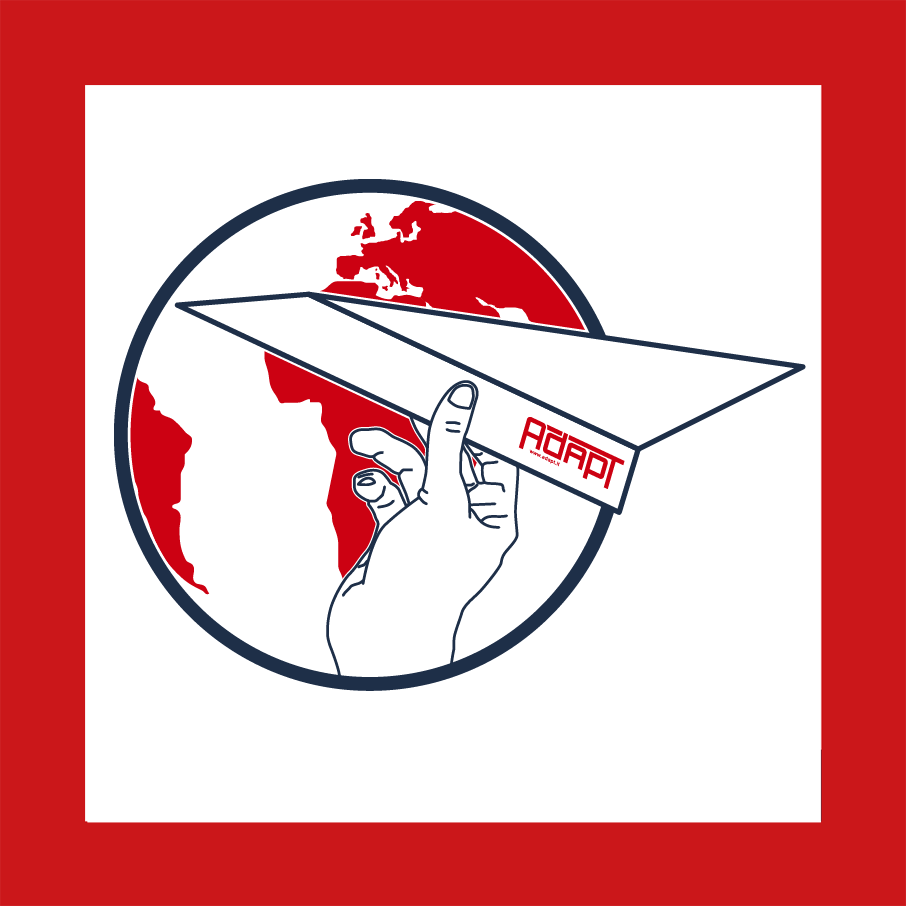 Title xxxxxxxxxxx [bold, pt 22, RGB: 204, 0, 0, left-aligned. Afterwards leave a space of pt 10]by Author [Name and Surname in non-italics font, Times New Roman, pt 16, color RGB: 204, 0, 0, left-aligned; after insert 2 spaces, pt 12, color automatic]Xxxxxxxxxxxxxxxxx xxxxxxxxx xxxxxxxxxxxxx xxxxxxxxxxxxxxx xxxxxxxxxxxxxx xxxxxxxx xxxxxxxxxxxx xxxxxxxxxx xxxxxxxxxxxxxxxxxxxxxxxxxxxxx xxxxxxxxxxx xxxxxxxxxxxxxxxx xxxx xxxxxxxxxxx xxxxxxxxx xxxxxxxxxxxxxxxxxxxxx xxxxxxxxxxxxxxxx xx xxxxxxx xxxxxxxxxxx xxxxxxxxxxxxxxx xxxxxxx xxxxxxxxxxxx xxxxxxxxxxxx xxxxx xxx xxxxxxxxxxxxxxxx xxxxxxxxxx xxxxx. [in non-italics font, pt 12, automatic color, justified; divide text into short paragraphs with boldface attack; references and sources in the main text of the article (not in footnotes) E.g.: (OECD, Pensions at a Glance, 2012 in ADAPT International Bulletin n. 1/2023]Xxxxxxxxxxxxxxxxx xxxxxxxxx xxxxxxxxxxxxx xxxxxxxxxxxxxxx xxxxxxxxxxxxxx xxxxxxxx xxxxxxxxxxxx xxxxxxxxxx xxxxxxxxxxxxxxxxxxxxxxxxxxxxx xxxxxxxxxxx xxxxxxxxxxxxxxxx xxxx xxName and Surname [in bold italics, pt 10, right aligned]Author Title [in non-italics font, pt 10, right aligned]University/Organization [in non-italics font, pt 10, right aligned]@account twitter [in italics, pt 10, preceded by a space pt 6,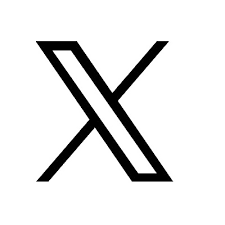 do not change the X, just change the account information]